St Mary’s C of E Primary School, Writhlington‘Inspiring Learning Together’Scheme of Work + Knowlegde Organiser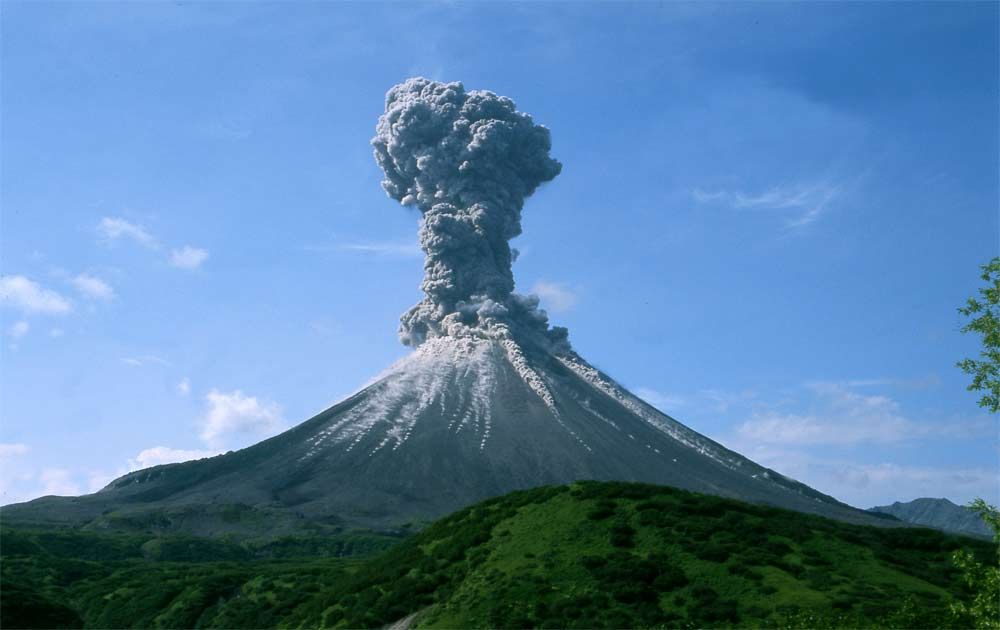 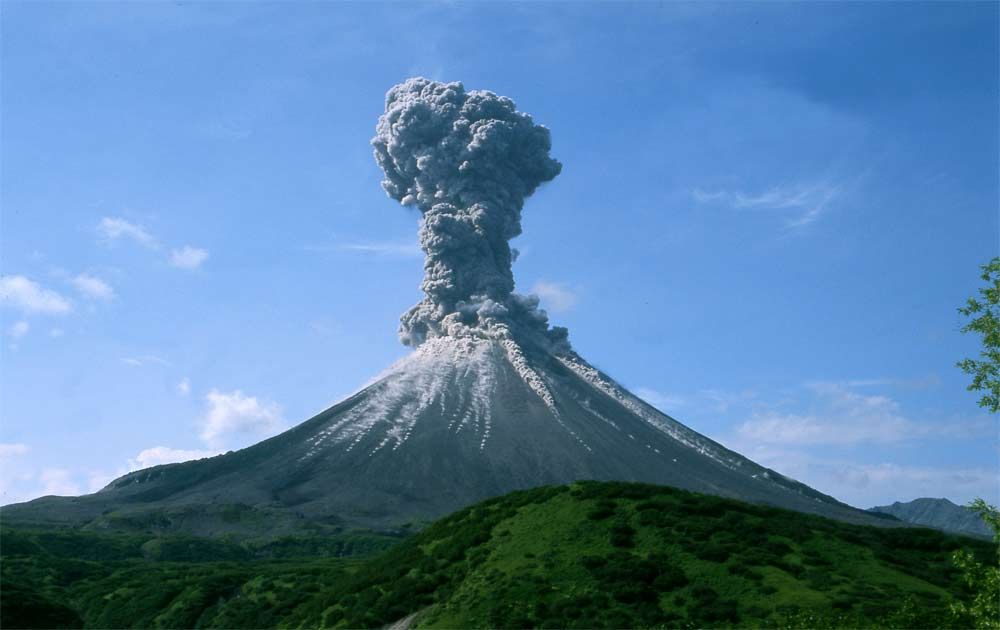 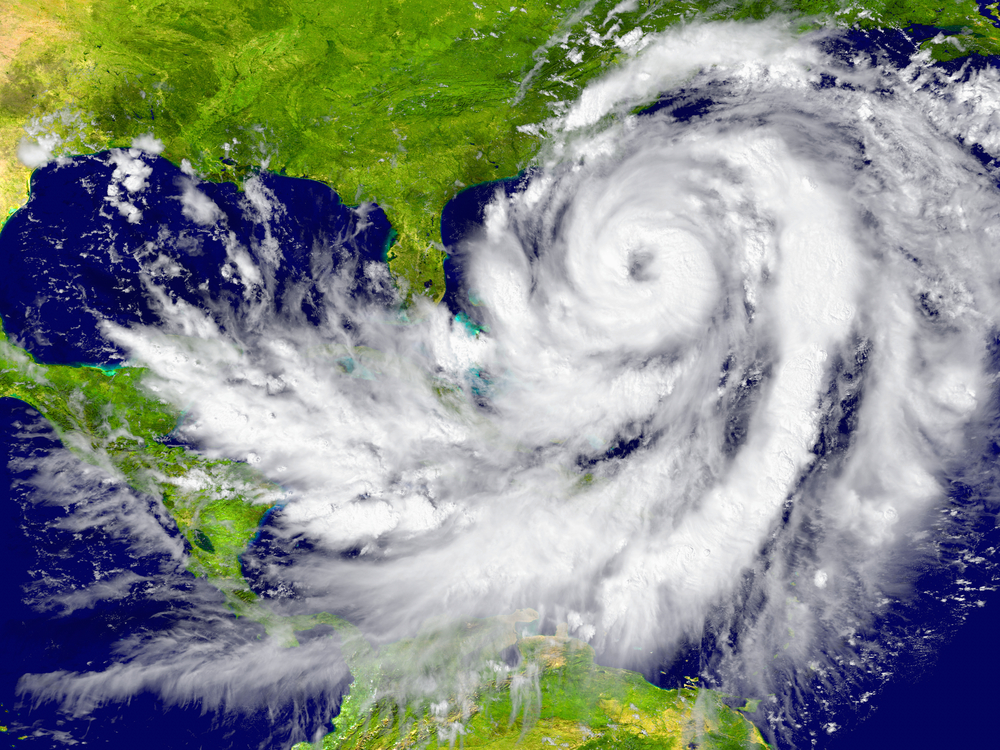 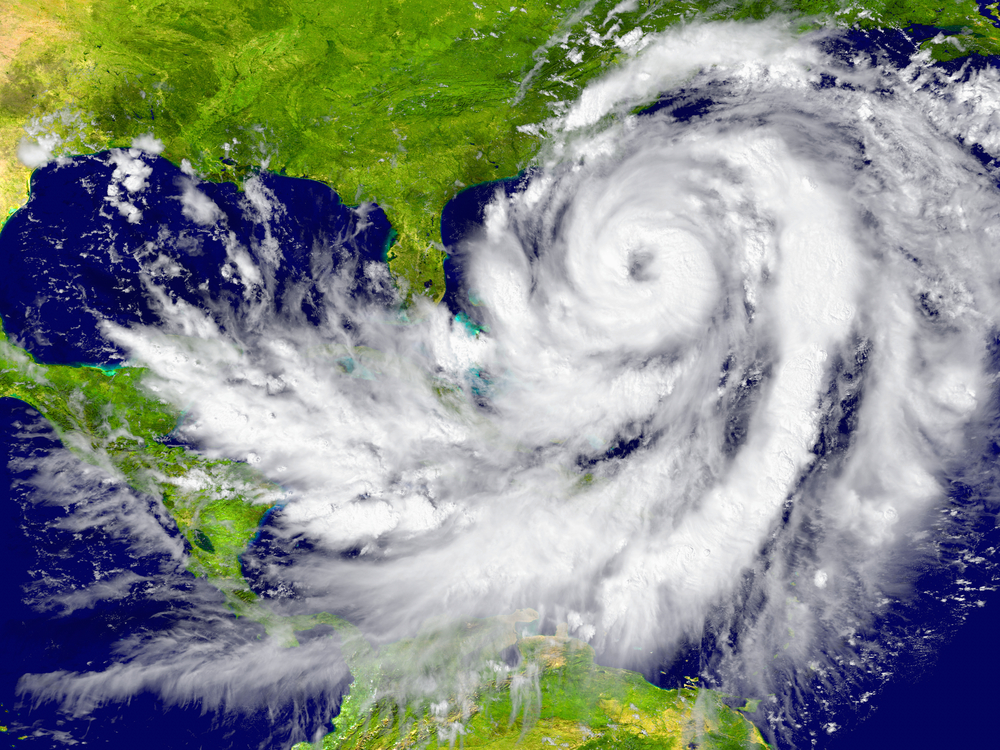 